MJL Winter Challenge2021/22 BOYS Stats & StandingsStandings(Head-to-Head is the first Tie-Breaker, Goals Differential is the third the second, while Goals Scored is the third)ScoresLeading ScorersCautions & EjectionsSuspensionsStandings(Head-to-Head is the first Tie-Breaker, Goals Differential is the third the second, while Goals Scored is the third)ScoresLeading ScorersCautions & EjectionsSuspensions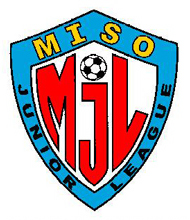 Standings(Head-to-Head is the first Tie-Breaker, Goals Differential is the the second, while Goals Scored is the third)ScoresLeading ScorersCautions & EjectionsSuspensionsU-13/15 Boys PLATINUMGROUP AGROUP AGROUP AGROUP AGROUP AGROUP AGROUP ATEAMWLTGFGAPTSRush 08B71034721Rush 07 Black71040821Rush 08B Nero521251716RUSH 08 East341191810H.S.A. 07B341121710Rush 09B22315159RUSH 07 East35017279H.S.A. 08B25116257FC Hawaii 09B0716461WEEK 1WEEK 2WEEK 3RUSH 08B  5  -  RUSH 07 East  4RUSH 07B Black  7  -  RUSH 08 East  4RUSH 09B  0  -  RUSH 08B Nero  3RUSH 08 East  4  -  FC HAWAII 09B  0H.S.A. 08B  2  -  RUSH 09B  6RUSH 08B  3  -  H.S.A. 07B  0 (f)RUSH 07B Black  7  -  RUSH 07 East  0RUSH 09B  0  -  RUSH 08B  5RUSH 08/09 East  2  -  RUSH 07/08 East  3RUSH 07B Black  4  -  H.S.A. 07B  0RUSH 08B Nero  7  -  FC HAWAII 09B  1H.S.A. 08B  6  -  FC HAWAII 09B  0WEEK 4WEEK 5WEEK 6RUSH 08B Nero 5  - RUSH 07/08 East  1H.S.A. 08B  1  -  RUSH 07B Black  4H.S.A. 07B  1  -  RUSH 09B  1H.S.A. 08B  0  -  RUSH 08B  3 (f)RUSH 07/08 East  3  -  H.S.A. 07B 0 (f)RUSH 09B  0  -  RUSH 07B Black  2RUSH 08/09 East  2  -  RUSH 08B Nero  3FC HAWAII 09B  0  -  RUSH 08B  12RUSH 08/09 East  4  -  H.S.A. 08B  1RUSH 09B  5  -  RUSH 07/08 East  2RUSH 08B Nero  1  -  RUSH 07B Black  6FC HAWAII 09B  1  -  H.S.A. 07B  2WEEK 7WEEK 8WEEK 9H.S.A. 07B  4  -  H.S.A. 08B  1RUSH 08B  4  -  RUSH 08B Nero  1RUSH 08/09 East  0  -  RUSH 09B  0FC HAWAII 09B  0  -  RUSH 07B Black  10H.S.A. 07B  1  -  RUSH 08B Nero  3RUSH 08B  0  -  RUSH 08/09 East  2RUSH 07/08 East  2  -  H.S.A. 08B  3FC HAWAII 09B  3  -  RUSH 09B  3H.S.A. 07B  4  -  RUSH 08/09 East  1RUSH 07/08 East  2  -  FC HAWAII 09B  1RUSH 08B Nero  2  -  H.S.A. 08B  2RUSH 07B Black  0  -  RUSH 08B  2PLAYERTEAMGOALSDEVIN LEERUSH 07B Black9KAVASAI CARTERH.S.A. 07B5TYLER WELSHH.S.A. 08B5MANOA MONTEIRORUSH 07B Black5ARAWI DELA CUBARUSH 07B Black4ELIJAH KUNIRUSH 07B Black4TYLER FUJIMOTORUSH 07B Black4POOKELA TOM-MAKUERUSH 08B Nero4SOICHI AMAKATARUSH 08B Nero4MANA LLANOSH.S.A. 07B3NOAH GAYAGASH.S.A. 07B3MANA LIANOSH.S.A. 08B3REEF KUTAKAHI RUSH 08 East3AZIZ CAMERRERRUSH 07B Black3BRENNEN TAKAMURERUSH 07B East3CALEB ISHIZAKARUSH 07B East3ISAAC DAVIESRUSH 07B East3ARAWI DELA CUBARUSH 08B Nero3EKCO YURONGRUSH 09B3RUI MIZUKANIRUSH 09B3TYLER HINSONH.S.A. 07B2TYLER WELSHH.S.A. 07B2NOAH GAYAGASH.S.A. 08B2POOKELA TOM-MAKUEHI RUSH 08 East2RUI MIZUKAMIHI RUSH 08 East2DEVIN LEEHI RUSH 08B2GABRIEL ARAYITUIAHI RUSH 08B2PIERCE MATSUMOTOHI RUSH 08B2WILL KINZERHI RUSH 08B2BRADY LAURUSH 07B Black2NICHOLAS MOSESRUSH 07B Black2PIERE MATSUMOTORUSH 07B Black2NICHOLAS MOSESRUSH 08B Nero2PIERCE MATSAMOTORUSH 09B2REEF KUTAKARUSH 09B2DANE FERREIRAFC HAWAII 09B1EVAN CHENFC HAWAII 09B1FINN HORGANFC HAWAII 09B1KAENA AOKIFC HAWAII 09B1MACKSON ALAPAFC HAWAII 09B1MAX PETERSFC HAWAII 09B1DALLAS BALDOMEROH.S.A. 07B1ELIJAH KALEI HERNANDEZH.S.A. 07B1HIDEO RARGAGH.S.A. 07B1MAX McCINLEYH.S.A. 07B1DECLAN ANDERSSONH.S.A. 08B1KAUASTA CARTERH.S.A. 08B1AZIZ CAMERRERHI RUSH 08 East1BRYSON ANCHETAHI RUSH 08 East1CALEB ISHIZAKAHI RUSH 08 East1DAVIAN-FOX McELFRESHHI RUSH 08 East1JACKSON COSNERHI RUSH 08 East1LANDON LEEHI RUSH 08 East1LUCAS TRINACTYHI RUSH 08 East1MICAH YAMATAHI RUSH 08 East1PIERRE MATSUMOTOHI RUSH 08 East1ZION TOVASHI RUSH 08 East1ARAWI DELA CUBAHI RUSH 08B1AZIZ CAMERRERHI RUSH 08B1BRAYDON OBRERO-UENOHI RUSH 08B1BRYSON ANCHETAHI RUSH 08B1ELLIOT CHAIHI RUSH 08B1KOTA OIKAWAHI RUSH 08B1LOGAN REBOSKYHI RUSH 08B1MANOA MONTEIROHI RUSH 08B1POOKELA TOM-MAKUEHI RUSH 08B1SOICHI AMAKATAHI RUSH 08B1TYLER FUJIMOTOHI RUSH 08B1ASA HIRRUSH 07B Black1ASA HIRONAKARUSH 07B Black1ELLIOT CHAIRUSH 07B Black1KAI HOXHARUSH 07B Black1POOKELA TOM-MAKUERUSH 07B Black1DAVIAN-FOX McELFRESHRUSH 07B East1DEVIN LEERUSH 07B East1DYLAN LEERUSH 07B East1ELIJAH KUNIRUSH 07B East1ETHAN KANESHIRORUSH 07B East1HUDSON NISHINARUSH 07B East1JED CHANGRUSH 07B East1KAITORUSH 07B East1LANDON ANTONIORUSH 07B East1AZIZ CAMERRERRUSH 08B Nero1CHASE PACPACORUSH 08B Nero1CODY MARRUSH 08B Nero1JEREMIAH MAKIAANO-ANTONIORUSH 08B Nero1KAI HOXHARUSH 08B Nero1KALE REEVESRUSH 08B Nero1KOBI MIYAMOTORUSH 08B Nero1LANDON LUMRUSH 08B Nero1LOGAN ROBOSKYRUSH 08B Nero1PABLO BRIGGS LOBATORUSH 08B Nero1TYLER FUJIMOTORUSH 08B Nero1BRENNYN YOSHOARUSH 09B1ETHAN KANESHIRORUSH 09B1JAYSTEN BURGOSRUSH 09B1JUN WILSONRUSH 09B1KAULANARUSH 09B1MONOA MONTEIRORUSH 09B1Own GoalsVarious2PLAYERTEAMYRELIJAH KUNIRUSH 07B Black1CHASE PACPACORUSH 07B Black1KOLBY OKUDORUSH 07B Black1RUI MIZUKAMIHI RUSH 08 East1JAX COSNERHI RUSH 07 East1DEVIN LEERUSH 07B East1LUCAS TRINACTYRUSH 07B East1MANA LIANOSH.S.A. 07B1KAVASIA CARTERH.S.A. 07B1ELIJAH HAYESH.S.A. 07B1MORGAN AFAGAH.S.A. 07B2DANE FERREIRAFC HAWAII 09B1JASON ASANORUSH 09B1JUN WILSONRUSH 09B1AZIZ CAMERRERRUSH 09B Nero1DatePlayerTeamReasonSuspension---1 Game (1)U-13/14 Boys GOLDTEAMWLTGFGAPTSRush 08B azul60117219HSC BULLS 09B61134819NA KOA 08B White323171112LJSA Chelsea 09B Blue323121112Rush 09B Nero22311139SHOCKERS 08B242898HSC BULLS 09B-II25110217Whitfield SC 08B1529285Nemesis 09B Red16111264WEEK 1WEEK 2WEEK 3RUSH 09B Nero  1  -  NA KOA 08 White  1SHOCKERS 08B  0  -  RUSH 08B Azul  1NEMESIS 09B Red  3  -  WHITFIELD 08B  3BULLS 09B-II  0  -  HSC BULLS 09B  10NA KOA 08 White  8  -  WHITFIELD 08B  0BULLS 09B-II  1  -  LJSA CHELSEA 09B Blue  2NEMESIS 09B Red  0  -  SHOCKERS 08B  2RUSH 09B Nero  2 - LJSA CHELSEA 09B Blue  2RUSH 08B Azul  3  -  WHITFIELD 08B  0  (f)SHOCKERS 08B  0  -  BULLS 09B-II  1RUSH 09B Nero  0  -  HSC BULLS 09B  3NA KOA 08 White  2  -  LJSA CHELSEA 09B Bl  1WEEK 4WEEK 5WEEK 6NEMESIS 09B Red  1  -  RUSH 09B Nero  2WHITFIELD 08B  2  -  BULLS 09B-II  5HSC BULLS 09B  2  -  SHOCKERS 08B  1NEMESIS 09B Red  0  -  BULLS 09B-II  2LJSA CHELSEA 09B Blue 0 - HSC BULLS 09B  0SHOCKERS 08B 3  -  RUSH 09B Nero  2NA KOA 08 White  0  -  RUSH 08B Azul  0RUSH 08B Azul  2  - LJSA CHELSEA 09B Blue  0SHOCKERS 08B 0 - LJSA CHELSEA 09B Blue  0RUSH 08B Azul  -  RUSH 09B NeroWHITFIELD 08B  0  -  HSC BULLS 09B  4NA KOA 08 White  1  -  NEMESIS 09B Red  3WEEK 7WEEK8WEEK 9WHITFIELD 08B  1  -  RUSH 09B Nero  1HSC BULLS 09B  9  -  NEMESIS 09B Red  2BULLS 09B-II  0  -  RUSH 08B Azul  1NA KOA 08 White  2  -  SHOCKERS 08B  2HSC BULLS 09B  2  -  RUSH 08B Azul  6BULLS 09B-II  0  -  NA KOA 08 White  3LJSA CHELSEA 09B Blu  3 - NEMESIS 09B Rd  2WHITFIELD 08B  1  -  SHOCKERS 08B  0RUSH 08B Azul  4  -  NEMESIS 09B Red  0RUSH 09B Nero  3  -  BULLS 09B-II  2HSC BULLS 09B  4  -  NA KOA 08 White  0LJSA CHELSEA 09B Blue  4 - WHITFIELD 08B  2PLAYERTEAMGOALSAITO SAMESHIMAHSC BULLS 09B11BODHI DIXONHSC BULLS 09B6RAIN SUZUKIHSC BULLS 09B6AITO SAMESHIMAHSC BULLS 09B-II5LANE HILLYERNA KOA 08B White5BODHI HOHSC BULLS 09B4JOHN CAMPOSNA KOA 08B White4COLTAN UJIMORINEMESIS SA 09B3WILL KINZERRUSH 08B Azul3AYDEN PERALTASHOCKERS 08B3JONAH POEPOEWHITFIELD 08B Royal3DEYAN RADOSAVLJEVICHSC BULLS 09B2TYLER SHIMOZONOHSC BULLS 09B2BLAKE AKIULJA CHELSEA 09B2BRODY KAAHANUILJA CHELSEA 09B2THOMAS BEALELJA CHELSEA 09B2ANDREW OHIRANA KOA 08B White2JOSHUA FUJINAKANA KOA 08B White2KOTA OIKAWARUSH 08B Azul2LOGAN ROBOSKYRUSH 08B Azul2LANDON ANTONIORUSH 09B Nero2LUCAS BAUMLERRUSH 09B Nero2BRADY TOMITASHOCKERS 08B2HALA’I PACARROWHITFIELD 08B Royal2MICAH COMBSWHITFIELD 08B Royal2ALEXANDER KUALONOHSC BULLS 09B1DEZMOND ROLEKHSC BULLS 09B1TRISTAN GRANTHSC BULLS 09B1ANDREW SHENHSC BULLS 09B-II1BODHI HOHSC BULLS 09B-II1BRENNAN BAILEYHSC BULLS 09B-II1ELIJAH BENNHSC BULLS 09B-II1RAIN SUZUKIHSC BULLS 09B-II1DAVID KINGLJA CHELSEA 09B1EMMETT BROWNLJA CHELSEA 09B1KITSAKORN SAENGKAEWSUKLJA CHELSEA 09B1NAINOA PERREIRALJA CHELSEA 09B1SEAN MARKHAMLJA CHELSEA 09B1GAVIN YASUNARINA KOA 08B White1KAI’EA McKILLOPNA KOA 08B White1LUKE HILLYERNA KOA 08B White1MAKIA OQUENDONA KOA 08B White1BLAKE DABISNEMESIS SA 09B1CALEB ACZONNEMESIS SA 09B1CY TANITANEMESIS SA 09B1KAILI WATANABENEMESIS SA 09B1KOLTAN LORIANNEMESIS SA 09B1RYLAN SERGENTNEMESIS SA 09B1ZANE AYSONNEMESIS SA 09B1ALEX LOURUSH 08B Azul1AZIZ CAMERRERRUSH 08B Azul1BRADY LAURUSH 08B Azul1KAULANA YAMATORUSH 08B Azul1PABLO BRIGGS LOBATORUSH 08B Azul1TYLER FUJIMOTORUSH 08B Azul1ISAIAH AIURUSH 09B Nero1 JAYSTIN BURGOSRUSH 09B Nero1 KEAHI VILLALOBOSRUSH 09B Nero1 KJ COOKRUSH 09B Nero1 TALON FONGRUSH 09B Nero1EHTAN MITCHELLSHOCKERS 08B1EZEKIEL ARCALASSHOCKERS 08B1RILEY HAYASHISHOCKERS 08B1RYDER SATOWHITFIELD 08B Royal1YURIJAH YURONGWHITFIELD 08B Royal1Own GoalsVarious1PLAYERTEAMYRCAYDEN MIURARUSH 08B Azul1RYOTO MORIRUSH 08B Azul1PABLO BRIGGS LOBATORUSH 08B Azul1ARIAN HOXHA (Coach)RUSH 08B Azul1NATHANIEL SHOUAIRUSH 08B Azul1MACKIE ALAPARUSH 08B Azul1ANDREW SHENHSC BULLS 09B1ALEXANDER KUALONOHSC BULLS 09B2DEYAN RADOSAVLJEVICHSC BULLS 09B1YURIJAH YURONGWHITFIELD 08B Royal1SHANE MARKHAMLJA CHELSEA 09B1BYRON HERNANDEZ JrNEMESIS SA 09B1COLTAN UJIMORINEMESIS SA 09B1DatePlayerTeamReasonSuspension1 Game (1)U-12/13 Boys SILVERGROUP AGROUP AGROUP AGROUP AGROUP AGROUP AGROUP ATEAMWLTGFGAPTSRUSH 09B East50324818FC Hawaii 10B Red51131916RUSH 10B530162015LJSA Chelsea 10B Blue422191114H.S.A. 09B431221913Rush 08B East White42120513RUSH Azul 09B25114207RUSH 10B Nero1708293Ballistic 09B0716401WEEK 1WEEK 2WEEK 3H.S.A. 09B  2  -  FC HAWAII 10B Red  3RUSH 10B Nero  1  -  RUSH 10B  4RUSH 09B Azul  1  -  BALLISTIC 09B  1LJSA CHELSEA 10B Blue  1  - RUSH 09B East  1FC HAWAII 10B Red  3  -  RUSH 09B East  3LJSA CHELSEA 10B Blue  3 - RUSH 10B Nero  2RUSH 09B Azul  0  -  RUSH 08B East Wht  5H.S.A. 09B  6  -  BALLISTIC 09B  1RUSH 10B Nero  0  -  RUSH 09B Azul  3H.S.A. 09B  3  -  RUSH 08B East Wht  2RUSH 10B  0  -  RUSH 09B East  1FC HAWAII 10B Red  11  -  BALLISTIC 09B  0WEEK 4WEEK 5WEEK 6RUSH 10B  3  -  BALLISTIC 09B  1LJSA CHELSEA 10B Blue  0  -  H.S.A. 09B  2RUSH 09B East  6  -  RUSH 09B Azul  0RUSH 08B East Wht  2  -  RUSH 10B Nero  0LJSA CHELSEA 10B Blue  2 -  RUSH 09B Azul  1BALLISTIC 09B  0  -  RUSH 08B East Wht  8RUSH 10B Nero  1  -  H.S.A. 09B  5FC HAWAII 10B Red  2  -  RUSH 10B  3RUSH 10B Nero  1  -  BALLISTIC 09B  0RUSH 10B  3  -  H.S.A. 09B  2RUSH 09B East  2  -  RUSH 08B East Wht  0FC HAWAII 10B Rd 2 - LJSA CHELSEA 10B Bl  1WEEK 7WEEK8WEEK 9RUSH 09B Azul  1  -  RUSH 10B  3FC HAWAII 10B Red  8  -  RUSH 10B Nero  0RUSH 09B East  1  -  H.S.A. 09B  1RUSH 08 East Wht  0 - LJSA CHELSEA 10 Blu  0RUSH 08B East Wht  3  -  RUSH 10B  0RUSH 09B Azul  0  -  FC HAWAII 10B Red  2BALLISTIC 09B  3  - LJSA CHELSEA 10B Blue  4RUSH 09B East  4  -  RUSH 10B Nero  3BALLISTIC 09B  0  -  RUSH 09B East  6RUSH 10B  0  -  LJSA CHELSEA 10B Blue  8H.S.A. 09B  1  -  RUSH 09B Azul  8RUSH 08B East Wht  -  FC HAWAII 10B Red ppPLAYERTEAMGOALSELIJAH HERNANDEZH.S.A. 09B11EVAN CHENFC HAWAII 10B Red6AKEAKAMAI SILVAFC HAWAII 10B Red5ALEXANDER KANFC HAWAII 10B Red5DAVIAN-FOX McELFRESHRUSH 09B East5JOSHUA LEERUSH 2010B5ADISZEN TABIONBALLISTIC 09B4AINA NAKAMURAFC HAWAII 10B Red4ALEXANDER NAVARESLJA CHELSEA 10B4LANDON BURGHARDTLJA CHELSEA 10B4BRENNAN TAKARARUSH 08B East White4DAVIAN-FOX McELFRESHRUSH 09B Azul4JED CHANGRUSH 09B East4CALEB UGALDEH.S.A. 09B3SEBASTIAN BLAKELY-ROJOH.S.A. 09B3TORIN WALLACELJA CHELSEA 10B3GIANNI NELSONRUSH 08B East White3ASA OTARUSH 2010B3JERIMIAH ANTONIO-MAKINAHORUSH 2010B3CHASE YAMASHITAFC HAWAII 10B Red2KEITA ISHIKAWAFC HAWAII 10B Red2TYSON-RYUKI MIRANDAFC HAWAII 10B Red2ZION MONTEROFC HAWAII 10B Red2NATHAN ASAMLJA CHELSEA 10B2REI ERICKSONLJA CHELSEA 10B2KA’ALA BLAISDELL-HIGARUSH 08B East White2RYOTO MORIRUSH 08B East White2SOICHI AMAKATARUSH 08B East White2TREYDEN YAMANAKARUSH 08B East White2HUDSON NISHIMARUSH 09B East2ISAAC DAVIESRUSH 09B East2LANDON ANTONIORUSH 09B East2RYAN HAYASHIRUSH 09B East2TALON FONGRUSH 09B East2ETHAN KANESHIRORUSH 2010B2KAEO KAHELEBALLISTIC 09B1KAI’IKENA GRACEBALLISTIC 09B1ANDREW YANGFC HAWAII 10B Red1KOHE NOGIFC HAWAII 10B Red1LIAM HOANGFC HAWAII 10B Red1ANNA STEEDH.S.A. 09B1BRAIDEN BAQUEROH.S.A. 09B1MORGAN AFAGAH.S.A. 09B1RYAN JACOBSENH.S.A. 09B1TYLER HINSONH.S.A. 09B1AIDEN WILSONLJA CHELSEA 10B1DALLAS TRUCIOSLJA CHELSEA 10B1SHORE PADILLALJA CHELSEA 10B1ALEX LAURUSH 08B East White1BENJAMIN CHENRUSH 08B East White1CARSEN YAMAMOTORUSH 08B East White1ETHAN HORITARUSH 08B East White1HUDSON NISHINARUSH 08B East White1KALE REEVESRUSH 08B East White1KEOLA HIRAYAMARUSH 08B East White1KYLER KIYOIRUSH 08B East White1SOICHI AMAKATARUSH 08B East White1JACE KANEKORUSH 09B Azul1KINGSTON SOUZARUSH 09B Azul1MACKIE ALAPARUSH 09B Azul1PRESTON THAMRUSH 09B Azul1RUI MIZUKANIRUSH 09B Azul1TALON FONGRUSH 09B Azul1BRANDEN OKASAKIRUSH 09B East1BRENNYN YOSHIDARUSH 09B East1HENRIK HUANGRUSH 09B East1REEF KUTAKARUSH 09B East1RUI MIZUKAMIRUSH 09B East1AZARIAH HURDRUSH 10B Nero1CALLEN HORIKUMIRUSH 10B Nero1ECKO YURONGRUSH 10B Nero1JAYSTEN BURGOSRUSH 10B Nero1JOSHUA LEERUSH 10B Nero1KANEKOA KETCHAMRUSH 10B Nero1NOAH MILLERRUSH 10B Nero1SAGE FULLERRUSH 10B Nero1CHASE YAMASHITARUSH 2010B1KEAHI VILLALOBOSRUSH 2010B1NOAH MILLERRUSH 2010B1Own GoalsVarious0PLAYERTEAMYRDAVIAN-FOX McELFRESHRUSH 09B East1REEF KUTAKARUSH 09B East1RHYS DAVIESRUSH 09 East Azul1ALEXANDER YANGFC HAWAII 10B Red1DatePlayerTeamReasonSuspension1 Game (1)